Sfinansowano w ramach reakcji Unii na pandemię COVID-19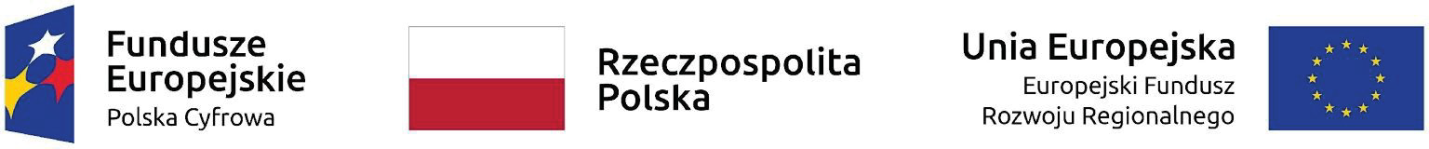 Załącznik nr 4 do zapytania ofertowego   OU.271.26.2023.ŁKWYKAZ USŁUGw okresie 3 lat przed upływem terminu składania ofert1. ZAMAWIAJĄCY: Miasto Jelenia Góra, Pl. Ratuszowy 58, 58-500 Jelenia Góra, Polska2. WYKONAWCA:OŚWIADCZAM, ŻE:w okresie ostatnich 3 lat (a jeżeli okres prowadzenia działalności jest krótszy – w tym okresie) wykonałem następujące usługi zgodne z wymogiem określonym w punkcie 6 podpunkt a zapytania ofertowego.OŚWIADCZAM, ŻE:w okresie ostatnich 3 lat (a jeżeli okres prowadzenia działalności jest krótszy – w tym okresie) wykonałem następujące testy bezpieczeństwa zgodne z wymogiem określonym w punkcie 6 podpunkt b zapytania ofertowego.Zadanie:   Modyfikacja strony internetowej Miasta Jelenia Góra w ramach projektu „Cyfrowa Gmina”L.p.Nazwa WykonawcyAdres WykonawcyLp.Zakres przedmiotu zamówieniazgodnie z pkt. 6 podpunkt a 
zapytania ofertowegoData wykonaniaData wykonaniaPodmiot na rzecz którego zamówienie wykonano  (nazwa, adres, 
nr telefonu 
do kontaktu)Dowody określające 
czy dostawy zostały wykonane należycie Lp.Zakres przedmiotu zamówieniazgodnie z pkt. 6 podpunkt a 
zapytania ofertowegopoczątek (data)koniec (data)Podmiot na rzecz którego zamówienie wykonano  (nazwa, adres, 
nr telefonu 
do kontaktu)12Lp.Zakres przedmiotu zamówieniazgodnie z pkt. 6 podpunkt b zapytania ofertowego 
Data wykonaniaData wykonaniaDowody określające 
czy testy zostały wykonane należycie Dowody określające 
czy testy zostały wykonane należycie Lp.Zakres przedmiotu zamówieniazgodnie z pkt. 6 podpunkt b zapytania ofertowego 
początek (data)koniec (data)12